Jednostki Samorządu TerytorialnegoWojewództwa MazowieckiegoSamorząd Województwa Mazowieckiego już po raz piętnasty realizuje konkurs fotograficzny „Mazowsze bliskie sercu”. Jest on skierowany do wszystkich fotografów amatorów, znających miejsca i wydarzenia na Mazowszu, które warto pokazać innym. Poprzez temat tegorocznej edycji konkursu - „Łączy nas Mazowsze” – chcemy nie tylko promować Markę Mazowsze, ale wzmocnić poczucie tożsamości lokalnej. Zapraszamy uczestników konkursu do podróży po naszym regionie, zwiedzania niezwykłych miejsc, tajemniczych zakątków, które warto uwiecznić na fotografii. Nabór prac potrwa do 31 lipca br. Spośród prac wykonanych i nadesłanych przez uczestników, Jury oceni 
i wybierze 5 zwycięskich fotografii, a laureaci otrzymają nagrody. Dodatkowo zwycięskie fotografie wezmą udział 
w głosowaniu internautów, w trakcie którego internauci wybiorą laureata Konkursu publiczności.Zasady i regulamin konkursu dostępne są na stronie internetowej www.mazovia.pl w zakładce konkursy-szkolenia/konkursy-fotograficzne/.Mam nadzieję, że udział w konkursie będzie stanowił dla uczestników nie tylko wyzwanie artystyczne, ale także impuls do lepszego poznania regionu Mazowsza – jego walorów krajobrazowych, zabytków oraz historii. Dlatego proszę Państwa o włączenie się w organizację wydarzenia poprzez rozpowszechnienie informacji 
o konkursie.  Załączniki:Informacja o konkursie.Regulamin konkursu wraz ze wzorami formularzy zgłoszeniowych.Adam StruzikMarszałek Województwa Mazowieckiego                                                                                                                (Podpisano elektronicznie)Sprawę prowadzi:Krzysztof Pelizgtel. (22) 59 79 532e-mail: krzysztof.pelizg@mazovia.pl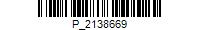 KP-TP-I.5040.5.2020.KPWarszawa, 9.07.2020 r.                                                                                                                                                    